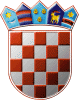   REPUBLIKA HRVATSKA VARAŽDINSKA ŽUPANIJA     OPĆINA SVETI ILIJA     OPĆINSKI NAČELNIKTrg Josipa Godrijana 242214 SVETI ILIJAKLASA: 401-02/19-02/01URBROJ: 2186/08-19-01Sveti Ilija, 21.10.2019.Na temelju članka 46. Statuta Općine Sveti Ilija („Službeni vjesnik Varaždinske županije“, broj: 05/18), a u svezi s odredbama Zakona o fiskalnoj odgovornosti („Narodne novine“ Republike Hrvatske, broj: 111/18) i odredbama Uredbe o sastavljanju i predaji Izjave o fiskalnoj odgovornosti i izvještaja o primjeni fiskalnih pravila („Narodne novine“ Republike Hrvatske, broj: 95/19), načelnik Općine Sveti Ilija donosi PROCEDURUZAPRIMANJA, PROVJERE I PRAVOVREMENOG PLAĆANJA RAČUNAČlanak 1.Ovim aktom propisuje se procedura zaprimanja računa, provjere i pravovremenog plaćanja u Općini Sveti Ilija, osim ako posebnim propisom nije drugačije određeno. Članak 2.Postupak zaprimanja, provjere i pravovremenog plaćanja računa provodi se po sljedećoj proceduri:Članak 3.Procedura zaprimanja, provjere i pravovremenog plaćanja računa stupa na snagu danom donošenja te će se objaviti na internetskoj stanici Općine Sveti Ilija (www. https://opcina-sveti-ilija.hr/registar-ugovora-2/opcinski-akti/). Općinski načelnik:           Marin Bosilj, dipl. ing.Redni brojDogađajNadležnostAktivnostRok1.Zaprimanje računaRačunovodstveni referentNa zaprimljene račune stavlja se prijani štambilj
i upisuje se datum primitkaU trenutku
zaprimanja računa2.Suštinska kontrola računaZaposlenik koji je inicirao/ predložio nabavu robe/korištenje usluga/ izvođenje radovaKontrola odgovara li isporučena roba/ obavljena usluga/ izvedeni radovi vrsti, količini, kvaliteti i ostalim specifikacijama iz ugovora/narudžbenice/ponude. Zaprimljeni račun se
kompletira s popratnom dokumentacijom (ugovor/narudžbenica/otpremnica)U trenutku
zaprimanja računa3.Računovodstvena kontrola računaRačunovodstveni referentKontrola računske (matematičke) i formalne
(postojanje svih zakonskih elemenata,
reference na broj ugovora, narudžbenice/ popratnih dokumenata) ispravnosti sadržaja
računaNajviše 2 dana od
dana zaprimanja
računa4.Odobrenje računa za plaćanje i evidentiranjeOpćinski načelnik ili
osoba koju on ovlastiNakon obavljene suštinske i računovodstvene kontrole računa, odobrava se
njegovo plaćanje i evidentiranje.Najviše 3 dana od
dana zaprimanja
računa5.Obrada računaRačunovodstveni referentUpis u knjigu ulaznih računa, dodjela brojaNajviše 5 dana od
dana zaprimanja
računa6.Kontiranje i knjiženje računaVoditelj poslova financija i računovodstvaRazvrstavanje računa prema vrstama rashoda,
programima (aktivnostima/projektima) i izvorima financiranja te unos u računovodstveni
sustavNajviše 7 dana od
dana zaprimanja
računa7.Priprema računa za plaćanjeVoditelj poslova financija i računovodstva/ Računovodstveni referentPriprema naloga za plaćanjePrema datumu
dospijeća8.Plaćanje računaOpćinski načelnikOdobrenje naloga za plaćanjePrema datumu
dospijeća